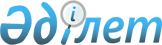 О внесении изменений в решение Жанаозенского городского маслихата от 30 сентября 2013 года № 21/171 "Об утверждении Правил оказания социальной помощи, установления размеров и определения перечня отдельных категорий нуждающихся граждан"
					
			Утративший силу
			
			
		
					Решение Жанаозенского городского маслихата от 10 марта 2015 года № 36/287. Зарегистрировано Департаментом юстиции Мангистауской области от 09 апреля 2015 года № 2667. Утратило силу решением Жанаозенского городского маслихата Мангистауской области от 16 апреля 2021 года № 3/27
      Сноска. Утратило силу решением Жанаозенского городского маслихата Мангистауской области от 16.04.2021 № 3/27 (вводится в действие по истечении десяти календарных дней после дня его первого официального опубликования).

      Примечание РЦПИ.

      В тексте документа сохранена пунктуация и орфография оригинала.
      В соответствии с Бюджетным кодексом Республики Казахстан от 4 декабря 2008 года, Законом Республики Казахстан от 23 января 2001 года "О местном государственном управлении и самоуправлении в Республике Казахстан" и постановлением Правительства Республики Казахстан от 21 мая 2013 года № 504 "Об утверждении Типовых правил оказания социальной помощи, установления размеров и определения перечня отдельных категорий нуждающихся граждан" и на основании информационного письма департамента юстиции Мангистауской области от 04 ноября 2014 года № 02-11-2506, Жанаозенский городской маслихат РЕШИЛ:
      1. Внести в решение Жанаозенского городского маслихата от 30 сентября 2013 года № 21/171 "Об утверждении Правил оказания социальной помощи, установления размеров и определения перечня отдельных категорий нуждающихся граждан" (зарегистрировано в Реестре государственной регистрации нормативных правовых актов за № 2305, опубликовано в газете "Жанаозен" 6 ноября 2013 года № 45) следующие изменения:
      в Правилах оказания социальной помощи, установления размеров и определения перечня отдельных категорий нуждающихся граждан:
      подпункты 2), 3) пункта 9 изложить в новой редакции:
      "2) 26 апреля 1986 год - День аварии на Чернобыльской АЭС:
      лицам, ставшие инвалидами вследствие ликвидации аварии на Чернобыльской АЭС – 60 (шестьдесят) месячных расчетных показателей;
      участникам ликвидации аварии на Чернобыльской АЭС в 1986-1987 годах – 50 (пятьдесят) месячных расчетных показателей;
      участникам ликвидации аварии на Чернобыльской АЭС в 1988-1989 годах - 20 (двадцать) месячных расчетных показателей;
      "3) 9 мая - День Победы:
      участникам и инвалидам Великой Отечественной войны - 100 (сто) месячных расчетных показателей;
      лицам, приравненным по льготам и гарантиям к инвалидам Великой Отечественной войны (кроме лиц, ставших инвалидами вследствие ликвидации аварии на Чернобыльской АЭС) - 60 (шестьдесят) месячных расчетных показателей;
      лицам, приравненным по льготам и гарантиям к участникам Великой Отечественной войны (кроме участников ликвидации аварии на Чернобыльской АЭС в 1986-1987 годах) – 50 (пятьдесят) месячных расчетных показателей;
      лицам, награжденные орденами и медалями бывшего Союза ССР за самоотверженный труд и безупречную воинскую службу в тылу в годы Великой Отечественной войны, а также лицам, проработавшие (прослужившие) не менее шести месяцев с 22 июня 1941 года по 9 мая 1945 года и не награжденные орденами и медалями бывшего Союза ССР за самоотверженный труд и безупречную воинскую службу в тылу в годы Великой Отечественной войны– 40 (сорок) месячных расчетных показателей;
      родителям и не вступившие в повторный брак вдовам воинов погибших (умерших, пропавших без вести) в Великой Отечественной войне – 40 (сорок) месячных расчетных показателей;
      семьям военнослужащих, сотрудников специальных государственных органов, погибших (пропавших без вести) или умерших вследствие ранения, контузии, увечья, заболевания, полученных в период боевых действий в Афганистане или в других государствах, в которых велись боевые действия; семьям военнослужащих, сотрудников специальных государственных органов, погибших (умерших) при прохождении воинской службы, службы в специальных государственных органах, в мирное время; семьям сотрудников органов внутренних дел, погибших при исполнении служебных обязанностей; семьям погибших при ликвидации последствий катастрофы на Чернобыльской АЭС и других радиационных катастроф и аварий на объектах гражданского или военного назначения; семьям умерших вследствие лучевой болезни или умерших инвалидов, а также граждан, смерть которых в установленном порядке связана с воздействием катастрофы на Чернобыльской АЭС и других радиационных катастроф и аварий на объектах гражданского или военного назначения и ядерных испытаний – 40 (сорок) месячных расчетных показателей;
      не вступившим в повторный брак женам (мужьям) умерших инвалидов войны и приравненных к ним инвалидов, а также женам (мужьям) умерших участников войны, партизан, подпольщиков, граждан, награжденных медалью "За оборону Ленинграда" или знаком "Жителю блокадного Ленинграда", признававшихся инвалидами в результате общего заболевания, трудового увечья и других причин (за исключением противоправных) – 40 (сорок) месячных расчетных показателей.
      пункт 16 изложить в новой редакции:
      "16. Основаниями для отнесения граждан к отдельной категории нуждающихся при наступлении трудной жизненной ситуации и проведения обследований материально-бытовых условий лица (семьи) являются:
      1) наличие среднедушевого дохода, ниже прожиточного минимума;
      2) оперативное лечение (операция);
      3) приобретение лекарственных препаратов по заключению врачебно -консультативной комиссии, не входящих в перечень лекарственных средств и изделий медицинского назначения для бесплатного и льготного обеспечения населения в рамках гарантированного объема бесплатной медицинской помощи на амбулаторном уровне, утвержденного приказом Министра здравоохранения Республики Казахстан;
      4) смерть одного из членов семьи;
      5) на бытовые нужды;
      6) на основании акта либо иного документа, подтверждающего наступление трудной жизненной ситуации, выдаваемого соответствующим уполномоченным органом.";
      пункт 22 изложить в новой редакции:
      "22. В случае недостаточности документов указанные в пункте 18 настоящего Правила, уполномоченный орган запрашивает сведения в соответствующих органах.".
      2. Контроль за исполнением настоящего решения возложить на постоянную комиссию Жанаозенского городского маслихата по вопросам образования, здравоохранения, культуры, спорта, экологии, общественной безопастности и социальной защиты (председатель комиссии Таумурынов Р.).
      3. Руководителю аппарата Жанаозенского городского маслихата (Орынбеков И.) обеспечить государственную регистрацию данного решения в органах юстиции, его официальное опубликование в средствах массовой информации и размещения в информационно-правовой системе "Әділет".
      4. Настоящее решение вступает в силу со дня государственной регистрации в органах юстиции и вводится в действие по истечению десяти календарных дней после дня его первого официального опубликования.
      Примечание: расшифровка аббревиатур: Союз ССР – Союз Советских Социалистических Республик;
      Чернобыльская АЭС – Чернобыльская атомная электростанция.
      "СОГЛАСОВАНО"
      Руководитель государственного учреждени
      "Жанаозенский городской отдел
      занятости и социальных программ"
      Маркашова Б.
      10 марта 2015г.
      Исполняющая обязанности руководителя
      государственного учреждения "Жанаозенский
      городской отдел экономики и бюджетного
      планирования"
      Сактаганова К.
      10 марта 2015г.
					© 2012. РГП на ПХВ «Институт законодательства и правовой информации Республики Казахстан» Министерства юстиции Республики Казахстан
				
Председатель сессии
Кенесов И
Секретарь городского
маслихата
Мынбай С.